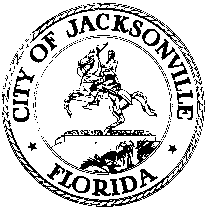 OFFICE OF THE CITY COUNCILHONORABLE JOYCE MORGAN				                  	 	     117 WEST DUVAL STREET	COUNCIL MEMBER – DISTRICT 1					        		         4th FLOOR – SUITE 425OFFICE:  904-255 -5201							         	      JACKSONVILLE, FLORIDA  32202FAX:  904-255-5230							           		                 EMAIL: MORGANZOOM VIRTUAL NOTICE FEBRUARY 26, 202110:30 AMZOOM VIRTUAL NOTICE MEETING – (NO PHYSICAL LOCATION)CM JOYCE MORGAN RE FRIENDS OF BLUE CYPRESS PARKMARCH 11, 2021 (6:00 PM – 7:00 PM)Meeting Time:  6:00 PM– 7:00 PMPlease join the meeting by 5:50 PMMeeting ID: 933 4297 0564Passcode: 959278Notice is hereby given that the Honorable Joyce Morgan, District 1 Council Member, hereby schedules the ZOOM VIRTUAL MEETING for Thursday, March 11, 2021, 6:00 PM – 7:00 PM, - No Location- Jacksonville, Florida.  The purpose of the Zoom Virtual Meeting is to provide a forum to discuss Friends of Blue Cypress Park.Members of the Jacksonville City Council and other elected or appointed members of Boards and Commission, and other interested parties are invited to attend.The Zoom Virtual Meeting will be held on Thursday, March 11, 2021, 6:00 PM – 7:00 PM, and will be hosted virtually through the Zoom.US- computer application app with no location. Council Members, City staff and the public may attend the meeting via Zoom.US- computer application app. The public will be encouraged to share general comments with individual Council Members by email or telephone. CCMeeting03232021@coj.net is the designated email for comments to be including as a part of this meeting.  WAYS FOR THE PUBLIC TO ACCESS THE MEETING:Sign up for Zoom. Type - Zoom.US – with Chrome Internet Browser. Go to: JOIN A MEETING on Dashboard Information regarding the Zoom meeting ID and meeting password is listed below:Meeting ID: 933 4297 0564     Passcode: 959278 (You can LISTEN to the meeting and VIEW the meeting this way.)ALL PARTICIPANTS WHO WANT TO PARTICIPATE IN LEGALLY REQUIRED PUBLIC PARTICIPATION MUST LOG IN WITH THEIR FULL NAME. (It would be helpful to identify the bill to be addressed.) IE: Cheryl L. Brown 2020-0200Watch it on your computer. Streaming site (or COJ streaming site):  https://www.coj.net/city-council/city-council-meetings-onlineJoining a Zoom Meeting by phone:   Dial: 1 646 558 8656 - Meeting ID: 933 4297 0564     Passcode: 959278Find your local number: https://zoom.us/u/a3xTSU8H6Attend the meeting in person at City Council Chambers, City Hall, 117 W. Duval Street, Jacksonville, Florida 32202.Look at the digital recording after the meeting located on the website under available archives- City Council click link: https://www.coj.net/city-council/city-council-meetings-online. It is important to use one of the above remote ways to access the meeting; the Mayor has imposed social distancing rules because of the COVID-19 Virus. If you have any problems or questions about gaining access to the meeting, please call 904 255 5193 and leave your name, number, and a brief message.WAYS FOR THE PUBLIC TO PARTICIPATE IN LEGALLY REQUIRED PUBLIC HEARINGS OR PUBLIC PARTICIPATION VIRTUALLY THROUGH ZOOM:Refer to attached documents: Council Member Attendance and Voting Through Virtual TechnologyCouncil Process - Post Expiration of Governor's Executive Order   Legal Name must appear on Zoom to be recognized by the Chair.DO NOT state your residence/address as this is not required in this forum – only state County and Zip Code.The timeframe is set by Chairman – No more than 3 minutes per speaker.The Timer will be viewable. Must be in "Gallery View" to see countdown; Sort those in the meeting by going to "Participant" and typing in Timer.Chairman will "ONLY" call on speakers using the ELECTRONIC "RAISE HAND" feature located within the Zoom App.  This feature is found- Click on "Participants" scroll to the bottom, click on "Raise Hand," wait to be recognized. (Must have a Microphone, Video, and Speakers to participate in the function.)WAYS FOR THE PUBLIC TO MAKE COMMENTS AT THE MEETING:You can email your comments to CCMeeting03232021@coj.netFor some meetings, you will be able to call in to make a comment on the phone or make a comment in person. Many meetings, especially informational ones, may not have public comment. It is at the discretion of the Committee Chair to allow public comment at Committee meetings.INSTRUCTIONS: JOINING A MEETING BY DIAL-IN PHONE ONLYThe dial-in number is provided above. If you dial a toll number, your carrier rates will apply.You will be prompted to enter the Meeting ID – the Meeting ID: 933 4297 0564Passcode: 959278If the meeting has not already started and joined before the Host is not enabled, you will be prompted to press # to wait for a participant.You will be prompted to enter your unique participant ID. This only applies if you have joined on the computer or mobile device or are a panelist in a webinar. Press # to skip.If you join by computer or mobile device later, you can enter the Participant ID to bind your phone and device session together and show your video when you speak on the phone. To enter your participant ID once you are in the meeting, enter #Participant ID# on your phone.PHONE CONTROLS FOR DIAL-IN PHONE ONLY PARTICIPANTSThe following commands can be entered via phone tones using your phone's dial pad while in a Zoom meeting:*6 - Toggle mute/unmute (While this is a function that is available the mute and unmute the Host will control function, not the participant. To speak, the participant must use the *9 function to be recognized.)*9 - Raise hand (Electronic Zoom feature that "Must" be used to be recognized by the Chairman to Speak)Refer to attached documents: Council Member Attendance and Voting Through Virtual TechnologyCouncil Process - Post Expiration of Governor's Executive Order   Legal Name must appear on Zoom to be recognized by the Chair.DO NOT state your residence address as this is not required in this forum – only state your County and Zip CodeThe timeframe is set by Chairman – No more than 3 minutes per speaker.Phone-in participants will be informed of the remaining time.Chairman will "ONLY" recognize or call on speakers using the ELECTRONIC "RAISE HAND" feature located within the Zoom App *9, wait to be recognized. (Must have a Microphone and Speakers on the phone to participate in the function.)ADA and TDD ASSISTANCEPursuant to the Americans with Disabilities Act, accommodations for persons with disabilities are available upon request.  Please allow for 1-2 business days’ notification to process; last-minute requests will be accepted but may not be possible to fulfill.  Please contact Disabled Services Division at V- 904-255-5466, TTY-904-255-5476, or email your request to KaraT@coj.net.For all legislative inquires, contact Jessica Matthews, Chief of Legislative Services at 904 255 5169 or JMatthews@coj.net.  Please contact Dr. Cheryl L Brown, Director/Council Secretary at CLBrown@coj.net, 904 255-5193, or refer to the information provided with the notice for specific contact information and/or details.Please refer to the Jacksonville City Council Webpage at https://www.coj.net/city-council/events for future meeting notices, cancellations, and other notifications.For general meeting information, please contact Dr. Cheryl L Brown, Director/Council Secretary, at CLBrown@coj.net or Jessica Matthews, Chief of Legislative Services, at JMatthews@coj.net.XC:     	Council Members/Staff                                                  	Steve Cassada, Systems Information        	Dr. Cheryl L Brown, Council Secretary                         Melanie Wilkes, Systems Information	Katrina Fisher, Office of Council Director                     Yvonne Mitchell, Research Assistant            	Sharonda Davis, Sr. Manager Leg. Svcs.                        Peggy Sidman, Deputy General Counsel             Paige Johnston, Assistant General Counsel                    Shannon Eller, Office of General Counsel           	Jason Gabriel, General Counsel                                      Jeff Clements, Chief of Research           	Kristi C. Sikes, Chief of Administration                         CITYC@COJ.NET            	Electronic Notice Kiosk- 1st Floor City Hall                   Public Notice System-Council Webpage           	Kim Taylor, Council Auditor                                          Philp Peterson, Asst. Council Auditor            	Carla Miller, Exec. Director- Ethics Commission          Kirby Oberdorfer, Ethics Commission       		Carol Owens, City Council                                             Andrea Hartley-Myers, Ethics           	Mary Staffopoulos, Office of General Counsel              File Copy            	Media and Media Box          			Jessica Matthews, Chief of Leg Svcs